ОСНОВНА ШКОЛА „ДОСИТЕЈ ОБРАДОВИЋ”О  П  О  В  О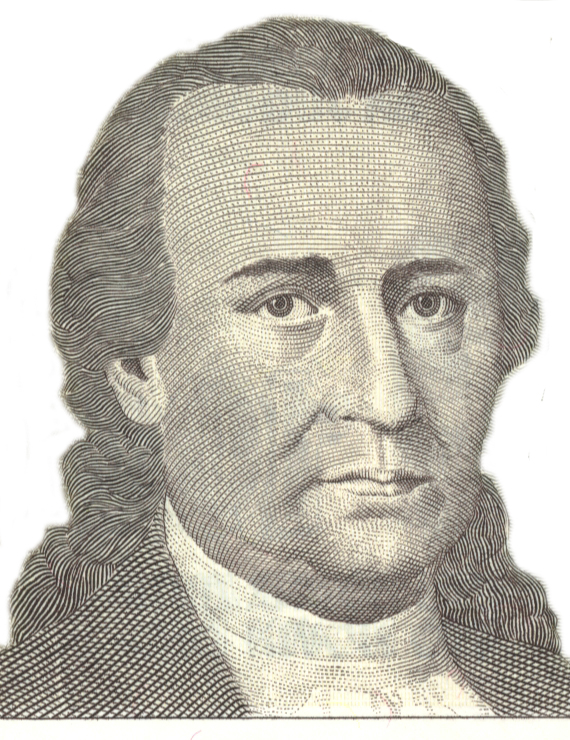 ШКОЛСКИ РАЗВОЈНИ ПЛАН                    јануар 2019 – децембар 2022. годинеОсновна школа „Доситеј Обрадовић“Опово, Братства jединства 14Број телефона директора: 013/681-312Број телефона/факса секретара: 013/681-512e-mail: osdobradovic.opovo@gmail.comwww.dositejopovo.edu.rs Издвојена одељења:„Олга Петров“ БарандаТел/факс: 013/686-110e-mail: osopetrov@panet.rs„Зоран Петровић“ СакулеТел/факс: 013/685-109 „Свети Сава“ СефкеринТел/факс:013/684-106							Директор школе							  Милица ЦуцаСАДРЖАЈ Основни подаци о школи ...............................................................................    3  1.1. Место у коме се школа налази .................................................................    31.2. Специфичности школе................................................................................	31.3. Историјат школе .........................................................................................	31.3.1. Матична школа „Доситеј Обрадовић“ у Опову .....................................   31.3.2. Издвојено одељење „Олга Петров"  у  Баранди .....................................	41.3.3. Издвојено одељење „Зоран Петровић"  у  Сакулама .............................	41.3.4. Издвојено одељење „Свети Сава'' у Сефкерину ....................................	5 Анализа стања у школи ...................................................................................	5Расположиви ресурси школе и средине ....................................................	5Резултати са Завршног испита на крају основног образовања и васпитања у школској 2017/18. години ....................................................    6            2.3.Спољашње вредновање...............................................................................   112.4.Самовредновање .........................................................................................   112.4.1. Настава и учење ......................................................................................   122.4.2. Постигнућа ученика ...............................................................................   132.4.3. Подршка ученицима ...............................................................................   142.4.4. Етос ..........................................................................................................   142.5. Закључак ......................................................................................................  152.6. Одређивање приоритета .............................................................................  15      Мисија и визија ................................................................................................  15     Мисија ..........................................................................................................  15   Визија ............................................................................................................ 15            4.    Дефинисање развојних циљева ..................................................................... 15              4.1. Мере унапређивања образовно-васпитног рада и припреме за                      завршни испит на основу резултата ученика на завршном испиту                     (приоритетна област) .................................................................................  18              4.2. Мере превенције насиља и повећање сарадње међу ученицима,                      наставницима и родитељима (приоритетна област) ..............................  21             4.3. Мере за увођење иновативних метода наставе, учења и оцењивања                      ученика, усмерене на достизање циљева образовања и васпитања који                      превазилазе садржаје појединих наставних предмета                      (приоритетна област) ................................................................................  25              4.4. Мере за унапређивање доступности одговарајућих облика подршке                      и разумних прилагођавања и квалитета образовања и васпитања за                      децу и ученике којима је потребна додатна подршка ............................  28              4.5.Мере превенције осипања ученика ...........................................................  29              4.6. План укључивања школе у националне и међународне развојне                      пројекте .......................................................................................................  30              4.7. План стручног усавршавања наставника, стручних сарадника                     и директора ................................................................................................  32              4.8. План напредовања и стицања звања наставника и стручних                                 сарадника ...................................................................................................  32              4.9. План укључивања родитеља, односно другог законског                      заступника у рад школе ...........................................................................   32              4.10. План сарадње и умрежавања са другим школама и установама .......   34              4.11. Друга питања од значаја за рад школе .................................................   36            5.  Евалуација .......................................................................................................   38                5.1. Праћење реализације активности ..........................................................   38		  5.2. Анализа мера и ефеката реализованих активности .............................    38        6. Законски оквир за израду Развојног плана ................................................   38       7. Чланови Тима за Развојно планирање ........................................................   391. ОСНОВНИ ПОДАЦИ О ШКОЛИ1.1. МЕСТО У КОМЕ СЕ ШКОЛА НАЛАЗИ	Општина Опово је најмања општина у Јужном Банату. Налази се на левој обали Тамиша и у близини три велика центра: Београда, Панчева и Зрењанина. Чине је четири насеља: Опово, Баранда, Сакуле и Сефкерин. Општина Опово има велики природни потенцијал као што су плодно тлo, близина реке Тамиш и еколошки здраву средину.1.2.СПЕЦИФИЧНОСТ ШКОЛЕ	ОШ „Доситеј Обрадовић” у Опову је матична школа, док остале три школе чине издвојена одељења и то: ИО „Олга Петров” у Баранди, ИО „Зоран Петровић” у Сакулама и ИО „Свети Сава” у Сефкерину. Настава се одвија у наменским објектима у преподневној смени. 1.3. ИСТОРИЈАТ ШКОЛЕ	Почетак школства датира од давне 1770. године, када је први пут на нашој територији са радом почела једна школа и тај рад траје до данашњег дана.1.3.1. Матична школа „Доситеј Обрадовић“ у Опову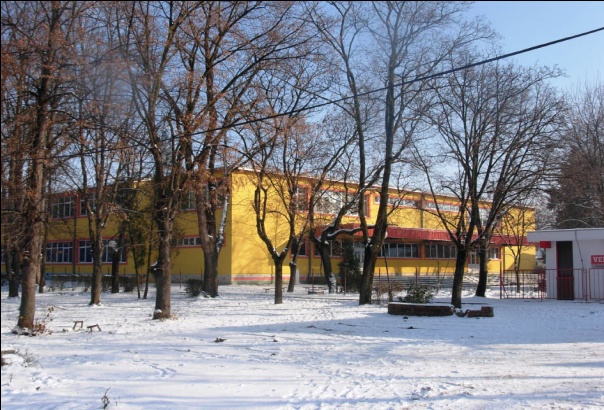 - око 1770. године почиње са радом прва школа у Опову- дашчара,
- 1861. године почиње са радом школа зидана од чврстог материјала,
- 1901. године почиње са радом Комунална школа  (3 одељења: српско-мушко, српско-женско и немачко),
- 1930. године почиње са радом четворогодишња школа (8 одељења),
-1957. године  почиње  са  радом  седмогодишња, а  затим  осмогодишња  школа  (у  простору  Виле  Мис  Хелена),
 -1982. године  почиње  са  радом  у  новом  данашњем  простору  (4462 м2, обухвата  22  учионице, велику  и  малу  фискултурну  салу,  свечану  салу, библиотеку  са  фондом  од  преко  9.000  књига, стоматолошку  ординацију, информатички  кабинет,  кухињу, канцеларије  и  друге  пратеће  просторије).             Школу  данас похађа  409  ученика, распоређених у 17 одељења.1.3.2. Издвојено одељење „Олга Петров"  у  Баранди   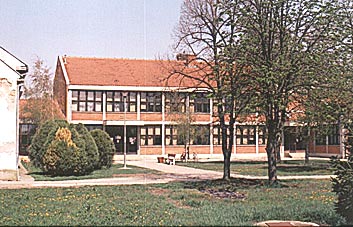 Школска зграда у Баранди је изграђена 1987. године и има 9 учионица, информатички кабинет, фискултурну салу, кухињу, просторију за наставно особље, помоћне раднике, помоћника директора. У једном делу зграде смештено је Издвојено одељење Предшколске установе „Бамби“ из Опова, а у подрумском делу се налази котларница. Укупна површина је .          Школу данас похађа 141 ученик, распоређених у 8 одељења.1.3.3. Издвојено одељење „Зоран Петровић" у Сакулама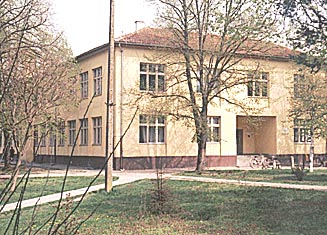 Школска зграда у Сакулама изграђена је 1961. године, а дограђена је 1988. године. Има 9 учионица, информатички кабинет, кухињу са трпезаријом, салу за физичко васпитање са пратећим просторијама, школску радионицу, просторије за помоћне раднике, наставно особље и помоћника директора. Као и у Баранди, у једном делу зграде смештено је Издвојено одељење Предшколске установе „Бамби“ из Опова, а у подруму се налази котларница. У једној просторији смештена је месна библиотека. Укупна површина је . Школу данас похађа 141 ученик, распоређених у 8 одељења.   1.3.4. Издвојено одељење „Свети Сава'' у Сефкерину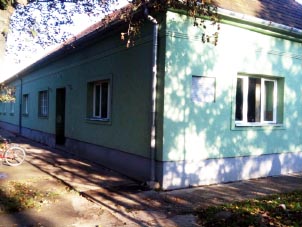 Школска зграда у Сефкерину је изграђена средином 19-ог века, а дограђена је 1964. године. Има 10 учионица, информатички кабинет, библиотеку, кухињу са трпезаријом, салу за физичко васпитање, просторију за помоћне раднике, наставно особље, помоћника директора и складиште за огрев. Крајем 2000. године дограђен је санитарни чвор. Укупна површина је . Радови на доградњи учионица завршени су 30.10.2006. године и од тада школа ради у једној смени.Школу данас похађа 210 ученика, распоређених у 10 редовних одељења.2. АНАЛИЗАЊА СТАЊА У ШКОЛИ                     2.1. Расположиви ресурси школе и средине-Људи	У школи ради 30 професора и 13 професора разредне наставе, 1 наставник разредне наставе и 4 наставника предметне наставе, 4 вероучитеља, 10 стручних сарадника – 5 библиотекара, 2 психолога, педагог, олигофренолог, педагошки асистент.-ПросторСве школе имају довољан број учионица, фискултурне сале, библиотеке и зборнице. У дворишту школа постоје и терени за мале спортове. -Опрема	Од техничке опреме школа има рачунаре, штампаче, графоскопе, ТВ апарате, видео – рекордере, фотокопир апарате, фотоапарате, касетофоне и музичке инструменте, паметну таблу и видео надзор. -Финансијска средстваШкола се финансира из буџета Министарства просвете Републике Србије и Аутономне покрајине Војводине,  као и из буџета Општине Опово.-Културне установеБиблиотека "Олга Петров" у Баранди и Галерија "Јован Стерија-Поповић" у Опову, која у свом саставу има Дом културе и библиотеку.-МедијиОповачке новине и сајт школе.2.2. РЕЗУЛТАТИ СА ЗАВРШНОГ ИСПИТА НА КРАЈУ ОСНОВНОГ ОБРАЗОВАЊА И ВАСПИТАЊА У ШКОЛСКОЈ 2017/18. ГОДИНИШколске 2017/18. године проверавана је оствареност изабраних стандарда постигнућа из седам наставних предмета (српски/матерњи језик, математика, биологија, историја, географија, физика и хемија). Ученици су решавали три теста – из српског/матерњег језика и математике и комбиновани тест-РЕЗУЛТАТИ НА ПОЈЕДИНАЧНИМ ТЕСТОВИМА-СРПСКИ ЈЕЗИК-МАТЕМАТИКА-КОМБИНОВАНИ ТЕСТ              Као што се види у представљеним графиконима, постигнуће ученика 8. разреда наше школе је углавном испод јужнобанатског просека. Такође, уочено је да су ученици у високом проценту решавали задатке основног нивоа, затим да је недовољан број ученика решавао задатке средњег нивоа, као и да је веома низак проценат ученика решавао задатке напредног нивоа.2.3. СПОЉАШЊЕ ВРЕДНОВАЊЕКрајем 2016. године извршено је спољашње вредновање квалитета рада школе, од стране Тима за спољашње вредновање. Школи је достављен извештај у којем су резултати спољашњег вредновања представљени у односу на кључне области квалитета рада школе. Вредновањем је утврђено да 68% ученика решава задатке са основног нивоа из српског језика, а из математике 67% (од очекиваних 80%).             У школи је 26% ученика достигло средњи ниво из српског језика, а из математике 36% (од очекиваних 50%), док је напредни ниво остварен у српском језику са 11%, а из математике 15% (од очекиваних 20%). На основу ових података може се закључити да ни напредни ниво образовних стандарда  није остварен.Такође је утврђено да су резултати ученика на Завршном испиту испод нивоа јужнобанатског просека, као и просека републике.2.4. САМОВРЕДНОВАЊЕУ школској 2018/19. години настављено је са самовредновањем и вредновањем рада у оквиру следећих области : Настава и учење, Постигнућа ученика, Подршка ученицима и Етос.                                  2.4.1. Област : 2 Настава и учењеПодручје вредновања : 2.2.Наставни процесПоказатељи : 2.2.2. Рационализација и организација	            2.2.3. Подстицање ученика	            2.2.4. Корелација и примена знањаУ оквиру области Настава и учење, а за поменуто подручје вредновања и наведене показатеље планиране су и реализоване различите активности :- Анкетирани су наставници, - анализирани су упитници,- сачињен је извештај.Из извештаја се може издвојити следеће :- наставници у мањој мери воде рачуна да ученици пажљиво слушају једни друге (65,71%), - на часу делимично остварују све фазе према плану (57,14%),-  задаци које задају делимично су изазовни за ученике и делимично траже примену наученог (51,43%),-  интересовања ученика не узимају се у обзир у довољној мери, при прављењу планова за поједине ваннаставне активности (31,43%),- наставници предметне и разредне наставе углавном користе ИКТ средства (74%) у реализацији наставе, као и метод  групног рада (93%), - на основу анализе документације/упитника за наставнике,  закључујемо да  су ученици делимично самостално припремали и реализовали часове (52%),- угледне часове је реализовало 9 наставника ( у овиру Извештај о посећеним часовима је извештај о реализацији угледних часова и припреме наставника за час), (14%).Напомена : упитници за наставнике су у прилогу, као и детаљан извештај о спроведеном испитивању.                            2.4.2. Област : 3. Постигнућа ученикаПодручје вредновања : 3.1.Квалитет школских постигнућаПоказатељи : 3.1.2. Квалитет знањаУ оквиру области Постигнућа ученика, а за поменуто подручје вредновања и наведене показатеље планиране су и реализоване различите активности :-испитивани су ученици 8. разреда,- анализирани су упитници и - написан је извештај. Напомена : Издвајамо тврдње које су оцењене нижом оценом од 3, и то су следеће тврдње :- школска знања помажу ученицима у осамостаљивању (2,48),- школска знања помажу ученицима да се боље сналазе у новим и непознатим ситуацијама (2,68),- знања стечена у школи ми обезбеђују да могу да одговорим на захтеве наставника (2,84),- школска знања користим у свакодневним животним ситуацијама (2,84).                               2.4.3. Област : 4. Подршка ученицимаПодручје вредновања : 4.2. Подршка учењуПоказатељи : 4.2.2. Напредовање и успех ученикаУ оквиру области Подршка ученицима, а за поменуто подручје вредновања и наведене показатеље планиране су и реализоване различите активности : - идентификовани су ученици којима је потребна подршка у ОВ раду,- пружена је подршка ученицима којима је била потребна подршка у ОВ раду, кроз индивидуализацију и ИОП-е ( подаци се налазе у педагошкој документацији),- предметни наставници су обавештавали одељењског старешину о недовољним оценама а одељењске старешине су обавештавале родитеље,- одељењске старешине су на ЧОС-у са ученицима правили план очекиваног успеха и пратили су оцењивање у току полугодишта,- у ИОП-има за ученике којима је потребна подршка у образовању, евидентирани су стандарди постигнућа.                                                2.4.4. Област : 5. ЕтосПодручје вредновања : 5.1. Углед и промоција школеПоказатељи : 5.1.2. Очекивања и промоција успешностиУ оквиру области Етос, а за поменуто подручје вредновања и наведене показатеље планиране су и реализоване различите активности : - ученици и родитељи су обавештени о ваннаставним активностима које се реализују у нашој школи,- нису промовисани резултати ученика са сметњама у развоју али се планира реализација поменуте активности у другом полугодишту,- такође се ученици из недовољно подстицајног окружења нису укључивали у физичке и културне активности, што се планира у другом полугодишту,- у току првог полугодишта није израђен нови Правилник о награђивању ученика, - примењиван је Правилник о похваљивању и награђивању запослених у школи.2.5. ЗакључакУзимајући у обзир горе наведене резултате са Завршног испита на крају основног образовања, резултате спољашњег вредновања, као и самовредновања рада школе, на састанку Тима за развојно планирање одређене су приоритетне области којима ће се бавити Школски развојни план. Циљ јесте да се кроз побољшање наставног процеса утиче на унапређење квалитете школских постигнућа ученика, што ће потом утицати на резултате на Завршном испиту. 2.6. Одређивање приоритета	Приоритетне области којима ћемо се бавити у наредне четири године су:1.Мере унапређивања образовно-васпитног рада и припреме за завршни испит на основу резултата ученика на завршном испиту 2.Мере превенције насиља и повећање сарадње међу ученицима, наставницима и родитељима.3.Мере за увођење иновативних метода наставе, учења и оцењивања ученика, усмерене на достизање циљева образовања и васпитања који превазилазе садржаје појединих наставних предмета3. МИСИЈА И ВИЗИЈА                                            3.1. Мисија школе	Мисија наше школе је подстицање личног развоја свих учесника образовно-васпитног процеса, који међусобно негују разумевање и уважавање.                                             3.2. Визија школеЖелимо да наша школа буде подстицајна средина за учење, у којој је настава прилагођена потребама и интересовањима ученика и организована је по савременим наставним методама. Такође желимо да створимо услове у којима се вреднују сарадња, тимски рад, размена, нове идеје и толеранција.4. ДЕФИНИСАЊЕ РАЗВОЈНИХ ЦИЉЕВА4.1. Мере унапређивања образовно-васпитног рада и припреме за              завршни испит на основу резултата ученика на завршном испиту (приоритетна област)4.2. Мере превенције насиља и повећање сарадње међу ученицима,наставницима и родитељима (приоритетна област)4.3. Мере за увођење иновативних метода наставе, учења и оцењивањаученика, усмерене на достизање циљева образовања и васпитања којипревазилазе садржаје појединих наставних предмета (приоритетна област)4.4. Мере за унапређивање доступности одговарајућих облика подршкеи разумних прилагођавања и квалитета образовања и васпитања задецу и ученике којима је потребна додатна подршка 4.5. Мере превенције осипања ученика 4.6. План укључивања школе у националне и међународне развојнепројекте4.7. План стручног усавршавања наставника, стручних сарадникаи директора 4.8. План напредовања и стицања звања наставника и стручнихсарадника4.9. План укључивања родитеља, односно другог законскогзаступника у рад школе 4.10. План сарадње и умрежавања са другим школама и установама 4.11. Друга питања од значаја за рад школе 5. ЕВАЛУАЦИЈА5.1. Праћење реализације активности	Тим за Школски развојни план је одредио и координаторе за свако издвојено одељење који имају задатак да прате и евидентирају реализацију активности, у оквиру Школског развојног плана у посебној евиденцији. Координатори ће периодично извештавати Наставничко веће о темпу и начину реализације задатих активности. Координатори су:1. Опово –  Зоран Јелесијевић2. Баранда – Емина Ваић3. Сефкерин – Маша Прихотко4. Сакуле – Марија КосовићПомоћ координаторима у праћењу реализације су и помоћници директора сваке школе.5.2. Анализа мера и ефеката реализованих активности	У августу 2019. године анализираће се постигнућа ученика на Завршном испиту, док ће у новембру 2019. године поново бити спроведено Самовредновање, истраживање у оквиру кључних области. 6. ЗАКОНСКИ ОКВИР за израду         Развојног плана установеЗАКОН О ОСНОВАМА СИСТЕМА ОБРАЗОВАЊА И ВАСПИТАЊАПрема члану 50. Закона о основама система образовања и васпитања, развојни план јесте стратешки план развоја установе који садржи приоритете у остваривању образовно-васпитног рада, план и носиоце активности, критеријуме и мерила за вредновање планираних активности и друга питања од значаја за развој установе.Развојни план установе се доноси на основу извештаја о самовредновању и извештаја о остварености стандарда постигнућа и других индикатора квалитета рада установе. Развојни план доноси орган управљања, на предлог Стручног актива за развојно планирање, за период од три до пет година.У поступку осигурања квалитета рада установе вреднује се и остваривање развојног плана установе.2.  ЗАКОН О ОСНОВНОМ ОБРАЗОВАЊУ И ВАСПИТАЊУЧланом 26. Закона о основном образовању и васпитању прописано је шта развојни план садржи, чиме се донекле ограничава слобода у избору садржаја. Школа и даље може планирати садржаје по свом избору, али ови који су прописани у наведеним законима се морају узети у обзир. Међутим и у овим прописаним садржајима постоји слобода избора од стране школе (активности проистичу из одабраних приоритетних области). Школа има слободу у избору и саме форме и структуре документа. Важно је обратити посебну пажњу на временски распоред планираних активности, како не би дошло до оптерећење или недостатак активности у некој години реализације, пошто се план доноси за више година.7. ЧЛАНОВИ СТРУЧНОГ АКТИВА ЗАРАЗВОЈНО ПЛАНИРАЊЕСтручни актив за Школски развојни план чине:Милица Цуца, директор школеОливера Ковачевић, помоћник директораМарина Ранчић, помоћник директораБојана Милићевић, школски психолог, координатор тимаСветлана Бајић, школски педагогЈасмина Станков, библиотекарЗоран Јелесијевић, професор енглеског језикаЉиљана Илин, професор разредне наставеАнкица Јожика, представник локалне самоуправеЕмилија Николић, представник ученикаНикола Мартинов, представник ученикаАлександра Иконов Ердељан, представник родитеља У Опову, 30.11.2018. године								Председник Школског одбора								      ____________________								            Смиљка АнтићСпецифични циљевиПланиране активностиНосиоци активностиВреме реализацијеПоказатељ оствареностиЕвалуција:Особе задужене за евалуацију и праћење оствареностиЕвалуација:Време евалуацијеУнапређење образовно васпитног-рада-Упознавање ученика са резултатима са Завршног испита на ЧОС-у-Израда задатака из збирки на трећини редовних часова -Иницијално тестирање-У току зимског распуста часови припремне наставе за ЗИ (по 3 часа из с.ј. и мат. и по 2 часа из био,гео,хем,физ,ист)-Правити тестове по угледу на задатке из збирки за ЗИ-Пробно тестирање ученика-Квиз такмичење -Допунска настава за ученике 8. разреда са недовољним оценама-Давање задатака за домаћи из збирки за ЗИ-Одељењски старешина-Наставници-Наставници-Наставници-НаставнициНаставници-Наставници, Тим за Развојно планирање-Наставници-НаставнициДецембар 2019/20/21/22. године-Од јануара 2019. године -Током школске 2019/20/21/22. године-Септембар школска 2019/20/21/22. година-Јануар школска 2018/19/20/21/22. година-Од јануара 2019. године Током школске 2019/20/21/22. године-Мај школска 2018/19/20/21/22. године-Април школска 2018/19/20/21/22. година-Од јануара 2019. године Током школске 2019/20/21/22. године-Од јануара 2019. године Током школске 2019/20/21/22. године-Евиденција у Дневнику образовно-васпитног рада-Евиденција у припремама наставника за час -Евиденција у Дневницима образовно-васпитног рада-Евиденција у Дневницима образовно-васпитног рада-Евиденција у припремама наставника-Евиденција у Дневницима образовно-васпитног рада-Извештаји-Евиденција у Дневницима образовно-васпитног рада-Евиденција у припремама наставника-Координатори на нивоу школеОдељењске старешине-Стручна већа-Стручна већа Координатори за РП-Стручна већа-Координатори за РПОдељењске старешине-Одељењске старешине-На крају првог полугодишта школске 2019/20/21/22. године-На крају другог полугодишта школске 2018/19. године-На крају првог и другог полугодишта школске 2019/20/21/22. године.-На крају првог полугодишта школске 2018/19/20/21/22. године-На крају првог полугодишта школске 2018/19/20/21/22. године-На крају другог полугодишта школске 2018/19. године-На крају првог и другог полугодишта школске 2019/20/21/22. године-На крају другог полугодишта школске 2018/19/20/21/22. године-На крају другог полугодишта школске 2018/19/20/21/22. године-На крају другог полугодишта школске 2018/19. године-На крају првог и другог полугодишта школске 2019/20/21/22. године.-На крају другог полугодишта школске 2018/19. године -На крају првог и другог полугодишта школске 2019/20/21/22. године.Унапређење сарадње са родитељима-Обавештавање родитеља о резултатима са завршних испита од прошле школске године-Анкетирање родитеља о предлозима за побољшање резултата на ЗИ-Одељењске старешине -Одељењске старешине-II родитељски састанак у новембру школске 2019/20/21/22. године-II родитељски састанак у новембру школске2019/20/21/22. године-Записник са родитељског састанка-Записник са родитељског састанка-Координатори за РП-На крају првог полугодишта школске 2019/20/21/22. године-На крају првог полугодишта школске 2019/20/21/22. године-Анализа резултата назавршном испиту понивоимаоставреностиобразовнихстандарда-Упознавање родитеља саанализом резултатана завршном испитупретходне школскегодине-Информисањеученика о плануподршке у припремизавршног испита-Израда распоредаприпремне наставе иобавештавањеродитеља путем сајта-Информисањеродитеља оспровођењуприпремне наставе иполагању завршногиспита нaродитељскомсастанку-Анализа резултатапробног завршногиспита-Информисањеученика орезултатима пробногзавршног испита-Информисањеродитеља орезултатима пробногзавршног испита иполагању завршногиспита назаједничкомродитељскомсастанку свихродитеља ученикаосмог разреда-Корекција планаприпреме часова за полагање  завршног испита од страненаставника на основурезултата пробногзавршног испита-Припремна настава након завршене наставе у 8. разреду (до 10 часова у току  2 недеље)-Стручна већа-Одељењске старешине-Одељењске старешине-Наставници-Одељењски старешина-Стручна већа-Одељењске старешине, предметни наставници-Одељењске старешине- Наставници-Наставници-Јун школска 2018/19/20/21/22. година-II родитељски састанак у новембру школске 2019/20/21/22. године-Октобар школске 2019/20/21/22. године-Од октобра школске 2019/20/21/22. године-IV родитељски састанак у априлу школске 2018/19/20/21/22. године-Мај школска 2018/19/20/21/22. године-Мај школска 2018/19/20/21/22. године-Јун школска 2018/19/20/21/22. године-Мај школска 2018/19/20/21/22. године-Јун школска 2018/19/20/21/22. године-Извештај за НВ-Записник са родитељског састанка-Педагошка евиденција-Сајт школе-Записник са родитељског састанка-Извештаји-Извештаји-Евиденција у Дневницима образовно васпитног рада-План припреме часова за полагање завршног  испита-Евиденција у Дневницима образовно васпитног рада-Председници стручних већаКоординатори за РП-Координатори за РПАдминистратор сајта-Координатори за РП-Председници стручних већа-Координатори за РП-Директор-Стручна већа-Стручна већа-На крају другог полугодишта школске 2018/19/20/21/22. године-На крају првог полугодишта школске 2019/20/21/22. године-На крају другог полугодишта школске 2018/19/20/21/22. године-На крају другог полугодишта школске 2018/19/20/21/22. гдине-На крају другог полугодишта школске 2018/19/20/21/22. године-На крају другог полугодишта школске 2018/19/20/21/22. године-На крају другог полугодишта школске 2018/19/20/21/22. године-На крају другог полугодишта школске 2018/19/20/21/22. године-На крају другог полугодишта школске 2018/19/20/21/22. године-На крају другог полугодишта школске 2018/19/20/21/22. годинеСпецифични циљевиПланиране активностиНосиоци активностиВреме реализацијеПоказатељ оствареностиEвалуација:Особе задужене за евалуацију и праћење оствареностиЕвалуација:Време евалуације1. Прављење Програма рада за превенцију насиља, злостављања, занемаривања и превенција других облика ризичног понашања-Дефинисање процедура реаговања у ситуацијама када се дешава насиље-Формирање Тима за заштиту од насиља, злостављања и занемаривања- Бирање чланова за Вршњачки тим - Организовање састанака Тима за заштиту од насиља, злостављања и занемаривања-Радионице на тему насиља-Ученици похваљују једни друге- ППС, правник- Директор  -Одељењске старешине -Координатор Тима за заштиту од насиља, занемаривања и злостављањаодељењске старешине, ППС-ученици- Јануар 2019. године-Септембар школска 2019/20/21/22. година-Септембар школска 2019/20/21/22. година-Септембар школска 2019/20/21/22. Година-Од јануара 2019. године-Током школске 2019/20/21/22. године - Од јануара 2019. године-Током школске 2019/20/21/22. године -Током школске године 2019/20/21/22. - Дефинисане процедуре реаговања-Тим за заштиту од насиља, злостављања и занемаривања-Формиран Вршњачки тим -Записници са састанака-Евиденција у Дневницима образовно-васпитног рада-Свеска похвала-Директор-Директор-Координатор Тима за заштиту од насиља, занемаривања и злостављања-Координатор Тима за заштиту од насиља, занемаривања и злостављањаКоординатор Тима за заштиту од насиља, занемаривања и злостављањаКоординатор Тима за заштиту од насиља, занемаривања и злостављања-На крају другог  полугодишта 2018/19. године-На крају првог полугодишта 2019/20/21/22. године-На крају првог полугодишта школске 2019/20/21/22. године-На крају првог полугодишта школске 2019/20/21/22. године-На крају другог полугодишта школске 2018/19 године-На крају првог и другог полугодишта школске 2019/20/21/22. Године-На крају другог полугодишта школске 2018/19 године и на крају првог и другог полугодишта школске 2019/20/21/22. године-На крају првог и другог полугодишта школске 2019/20/21/22. године2.Појачана сарадња са ученицима и родитељима ученика који не поштују правила понашања у школи-обавештавање родитеља о лакшим и тежим повредама ученика- покретање дисциплинских поступака- прављење плана друштвено корисног рада- појачан васпитни рад са ученицима-одељењске старешине-директор-одељењске старешине, родитељи, ППС-одељењске старешине, ППС Од јануара 2019. године и током школске 2019/20/21/22. године Евиденција у Дневницима образовно-васпитног рада-Службена евиденцијаСлужбена евиденцијаПедагошка документацијаКоординатори на нивоу школа-Одељењске старешине, ППСОдељењске старешине, ППСОдељењске старешине, ППСНа крају другог полугодишта школске 2018/19 године и на крају првог и другог полугодишта школске 2019/20/21/22. године3. Едукација ученика, наставника и родитеља на тему превенција насиља у школи-реализација радионица на ЧОС-у на тему превенције ученика од насиља- предавања представника МУП-а на тему превенција ученика од насиља и мере заштите- обука наставника на тему превенција ученика од насиља- предавања за родитеље на родитељ. састанцима на тему превенција и заштита ученика од насиља-одељењске старешине, ППС-Представници МУП-а-Директор-Одељењске старешине, ППСОд јануара 2019. године и током школске 2019/20/21/22. године Евиденција у Дневницима образовно-васпитног радаЕвиденција у Дневницима образовно-васпитног радаСеминариЕвиденција у Дневницима образовно-васпитног радаОдељењске старешине, ППС-одељењске старешине-Тим за стручно усавршавањеКоординатор на нивоу школеНа крају другог полугодишта школске 2018/19 године и на крају првог и другог полугодишта школске 2019/20/21/22. године4. Праћење ефеката појачаног васпитног рада и друштвено корисног рада- евиденција о ученицима који не поштују правила понашања у школи- ПП служба прати ефекте појачаног васпитног радапраћење реализације друштвено корисног рада-писање Решења о обустави дисциплинског поступка или наставку -Одељењске старешинеОдељењске старешине, ППСОдељењске старешине, ППССекретарОд јануара 2019. године и током школске 2019/20/21/22. године -Педагошка евиденцијаПедагошка евиденцијаПедагошка евиденцијаРешењеТим за заштиту од насиља, злостављања и занемаривањаТим за заштиту од насиља, злостављања и занемаривањаТим за заштиту од насиља, злостављања и занемаривањаДиректорНа крају другог полугодишта школске 2018/19 године и на крају првог и другог полугодишта школске 2019/20/21/22. годинеСпецифични циљевиПланиране активностиНосиоци активностиВреме реализацијеПоказатељ оствареностиЕвалуација:Особе задужене за евалуацију и праћење оствареностиЕвалуација:Време евалуацијеРазвој културе читања-акција-„Нај читалац" (видео записи, фотографије, извештаји , панои)-Наставници српског језика и књижевности-Фебруар 2019, новембар школске 2019/20/21/22. године-Април школске 2020/21/22.-Пораст броја позајмљених књига-Библиотекари -На крају другог полугодишта школске 2018/19. године,-На крају првог и другог полугодишта школске 2019/20/21/22. годинеРазвој културе читања-Месец књиге-Наставници српског језика и књижевности-Март 2019. године-Октобар школске 2019/20/21/22. године-Пораст броја позајмљених књига -Библиотекари -На крају другог полугодишта школске 2018/19. године-На крају првог и другог полугодишта школске 2019/20/21/22. годинеРеализација културних активности-Посета биоскопу-Одељењске старешине-Од јануара 2019. године-Током школске 2019/20/21/22. године-Панои, састави, цртежи-Координатори на нивоу школа-На крају другог полугодишта школске 2018/19. године-На крају првог и другог полугодишта школске 2019/20/21/22. годинеИнформисање ученика у вези са одабиром средње школе-Сајам образовања -Одељењске старешине, Тим за професионалну оријентацију -Април -мај 2018/19/20/21/22.-Списак учесника, фотографије, извештај-Координатор Тима за професионалну оријентацију-На крају другог полугодишта школске 2018/19/20/21/22. годинеИнформисање ученика у вези са одабиром средње школеРеални сусрети састарим ученицима и родитељима-Директор, Тим за професионалну оријентацију У другом полугодишту школске 2018/19/20/21/22. године-Списак учесника, фотографије, извештај-Координатор Тима за професионалну оријентацију-На крају другог полугодишта школске 2018/19/20/21/22. годинеИнформисање наставника о иновативним методама наставе, учења и оцењивања ученикаИнформисање НВ о иновативним методама наставе, учења и оцењивања-Библиотекар и ППС -Од јануара 2019 године-Током школске 2019/20/21/22. године-Записници са НВ-Координатор Тима за стручно усавршавање-На крају другог полугодишта школске 2018/19 године-На крају првог и другог полугодишта школске 2019/20/21/22.Обуке на тему иновативних метода наставе, учења и оцењивања одабир семинара/обука које се баве темом иновативних метода наставе, учења и оцењивања-реализација семинара на тему иновативних метода наставе,учења и оцењивања-презентација на НВ одслушаног семинара/обуке-ППС, стручна већа, директор-Тим за професионалну оријентацију, директор-Стручна већа-Септембар школске 2019/20/21/22. године-Од јануара 2019. године-У току школске 2019/20/21/22. године-Од јануара 2019. године-У току школске 2019/20/21/22. године-Списак одабраних семинара-Извештај о реализованим семинарима-Извештаји за НВ -Координатор Тима за стручно усавршавање-Координатор Тима за стручно усавршавање-Координатор Тима за стручно усавршавање-На крају првог и другог полугодишта школске 2019/20/21/22. године -На крају другог полугодишта школске 2018/19. године-На крају првог и другог полугодишта школске 2019/20/21/22. године-На крају другог полугодишта школске 2018/19. године,На крају првог и другог полугодишта школске 2019/20/21/22. годинеПримена у реализацији часова иновативних метода наставе,учења и оцењивања-коришћење/примена стечених знања са семинара/обука на часовима -Праћење примене-Наставници-ППС-Од јануара 2019. годинеУ току школске 2019/20/21/22. године-Евиденција у припремама наставника-Извештаји за НВ-Координатор Тима за стручно усавршавање -На крају другог полугодишта школске 2018/19. године,-На крају првог и другог полугодишта школске 2019/20/21/22. годинеРеализација групног и тимског рада у настави-Семинари-Угледни и огледни часови-Наставничко веће-Директор, ППС, Наставничко веће-У складу са Годишњим планом рада школе-У складу са планом рада наставника-Списак полазника семинара, фотографије -Извештај Тима за стручно усавршавање-Директор, ППС-Директор, ППС-Крај школске  2019/20/21/22. године-На крају другог полугодишта школске 2018/19. године-На крају првог и другог полугодишта школске 2019/20/21/22. годинеУнапређење тематске наставе (унутарпредметна и међупредметна корелација, корелација са свакодневним животом) у циљу стицања функционалног знања-Семинари-Тематски дани-Директор, ППС, НВУ складу са планом стручног усавршавања-Извештај Тима за стручно усавршавање-Координатор Тима за стручно усавршавање-На крају другог полугодишта школске 2018/19. године-На крају првог и другог полугодишта школске 2019/20/21/22. годинеУнапређење и модернизација образовно - васпитног рада применом савремених наставних средстава-Обука за рад на интерактивној табли и примени ИКТ у настави-Покривеност свих кабинета стабилном интернет мрежом и опремање кабинета пројекторима-Стручна већа-Директор-На основу Годишњег плана рада школе-Од јануара 2019. године-Током школске 2019/20/21/22. године-Извештај -Извештај-Тим за стручно усавршавање, директор-Тим за стручно усавршавање, директор-На крају  школске  2019/20/21/22. године -На крају другог полугодишта школске 2018/19. године-На крају првог и другог полугодишта школске 2019/20/21/22. године-Побољшање опремљености учионица, фискултурне сале, библиотеке савременим наставним средствима-Набавка белих табли, лаптопова и пројектора за све учионице-Директор-Од јануара 2019. године-Током школске 2019/20/21/22. године.-Извештај-Директор-На крају другог полугодишта школске 2018/19. године-На крају првог и другог полугодишта школске 2019/20/21/22. године"Учионица у природи", изградња адекватног простора-Директор-Од јануара 2019. годинеТоком школске 2019/20/21/22. године.-Извештај-Директор-На крају другог полугодишта школске 2018/19. године-На крају првог и другог полугодишта школске 2019/20/21/22. годинеПостављање лед расвете у целој школи-Директор -Од јануара 2019. године-Током школске 2019/20/21/22. године.-Извештај-Директор-На крају другог полугодишта школске 2018/19. године-На крају првог и другог полугодишта школске 2019/20/21/22. годинеОпшти циљ : Пружање помоћи ученицима из осетљивих групаОпшти циљ : Пружање помоћи ученицима из осетљивих групаОпшти циљ : Пружање помоћи ученицима из осетљивих групаОпшти циљ : Пружање помоћи ученицима из осетљивих групаОпшти циљ : Пружање помоћи ученицима из осетљивих групаЕвалуацијаЕвалуацијаСпецифични циљевиПланиране активностиНосиоци активностиВреме реализацијеПоказатељ оствареностиОсобе задужене за евалуацију и праћење оствареностиВреме евалуације1.Идентификовање ученика којима је потребна додатна подршка у образовно-васпитном раду-евиденција о ученицима којима је потребна подршка у о-в раду-процена који од облика подршке је неопходан детету/ученикуодељењске старешине, предметни наставници-Тим за инклузивно образовање -Од јануара 2019. године и током школске 2019/20/21/22. годинеПедагошка евиденција -ИзвештајТим за инклузивно образовање-Координатори на нивоу школеНа крају првог полугодишта школске 2018/19. године и на крају првог и другог полугодишта 2019/20/21/22. године2. Пружање додатне подршке деци/ученицима из осетљивих група- сарадња са другим институцијама/службама-предузимање адекватних мера/активности везаних за упис и редовно похађање наставе-примена индивидуализације, ИОП-1, ИОП-2 и ИОП-3- укључивање ученика из осетљивих група у школске манифестацијe (спортске, друштвене, итд.)-Учешће у пројектимаОдељењске старешине, ППС, Педагошки асистентОдељењске старешине, ППС, Педагошки асистентОдељењске старешине, наставници, Педагошки асистентОдељењске старешине, ППС, Педагошки асистентДиректор, наставници, ППС, педагошки асистент-Од јануара 2019. године и током школске 2019/20/21/22. године-ИзвештајиПедагошка евиденцијаПрипреме за часИзвештајиИзвештајиКоординатори на нивоу школеКоординатори на нивоу школедиректор и помоћник директора, ППСКоординатори на нивоу школаКоординатори на нивоу школаНа крају првог полугодишта школске 2018/19. године и на крају првог и другог полугодишта школске 2019/20/21/22. године3. Појачана сарадња са родитељима деце/ученика којима је потребна додатна подршка у образовном-васпитном раду- укључивање родитеља у израду ИОП-а за ученике- укључивање родитеља ученика којима је потребна подршка у о-в раду  у Савет родитеља-информисање родитеља о могућностима уписа ученика који су се школовали по ИОП-у у средњу школу-редовно обавештавање родитеља о напредовању ученика којима је потребна додатна подршкаТим за пружање додатне подршке ученику-Директор, Савет родитеља, родитељ-Тим за пружање додатне подршке ученику-Одељењски старешина-Од јануара 2019. године и током школске 2019/20/21/22. године-Савети родитеља током школске 2019/20/21/22. године-Од јануара 2019. године и током школске 2019/20/21/22. године-Од јануара 2019. године и током школске 2019/20/21/22. годинеСагласност родитеља на доношење ИОП-аЗаписник са Савета родитељаПедагошка евиденцијаПедагошка евиденцијаТим за инклузивно образовањеКоординатори на нивоу школеТим за инклузивно образовањеТим за пружање додатне подршкеНа крају првог полугодишта школске 2018/19. године и на крају првог и другог полугодишта школске 2019/20/21/22. годинеНа крају првог и другог полугодишта школске 2019/20/21/22. године-На крају првог полугодишта школске 2018/19. године и на крају првог и другог полугодишта школске 2019/20/21/22. годинеНа крају првог полугодишта школске 2018/19. године и на крају првог и другог полугодишта школске 2019/20/21/22. године4. Праћење ефеката пружања додатне подршке деци/ученицима -Евалуација реализованих ИОП-а-Анализа извештаја реализованих пројеката и других активности, а у вези са пружањем додатне подршке ученицима-Тим за пружање додатне подршке ученицимаДиректор, Тим за инклузивно образовање-Од јануара 2019. године и током школске 2019/20/21/22. године-Извештаји о реализацији ИОП-а-Извештај-Тим за инклузивно образовање-Координатори на нивоу школеНа крају првог полугодишта школске 2018/19. године и на крају првог и другог полугодишта школске 2019/20/21/22. годинеОпшти циљ : Увођење мера превенције осипања ученикаОпшти циљ : Увођење мера превенције осипања ученикаОпшти циљ : Увођење мера превенције осипања ученикаОпшти циљ : Увођење мера превенције осипања ученикаОпшти циљ : Увођење мера превенције осипања ученикаЕвалуацијаЕвалуацијаСпецифични циљевиПланиране активностиНосиоци активностиВреме реализацијеПоказатељ оствареностиОсобе задужене за евалуацију и праћење оствареностиВреме евалуацијеПревенција осипања ученикаЕвидентирање ученика који су у ризику од напуштања школе-Oдељењске старешине, педагошки асистент-Од јануара 2019. године-Tокомшколске  2019/20/21/22. године-Педагошка евиденција -Педагошки асистент-На крају другог полугодишта школске 2018/19. године -На крају првог и другог полугодишта школске 2019/20/21/22. годинеИзрада посебних планова за сваког појединачног ученика који је у ризику-Одељењске старешине, педагошки асистент, ППС-Од јануара 2019. године -Токомшколске  2019/20/21/22. године-Педагошка евиденција ППС-На крају другог полугодишта школске 2018/19. године-На крају првог и другог полугодишта школске 2019/20/21/22. годинеСпровођење планова-Одељењске старешине, педагошки асистент, родитељи-Од јануара 2019. године -Токомшколске 2019/20/21/22. године-Педагошка евиденција ППС-На крају другог полугодишта школске 2018/19. године-На крају првог и другог полугодишта школске  2019/20/21/22. годинеСарадња са установама у оквиру локалне заједнице, ЕХО-м Нови Сад ради подршке поменутим ученицима-Одељењске старешине, наставници, педагошки асистент, ППС-Од јануара 2019. године-Токомшколске 2019/20/21/22. године-Извештаји ППС-На крају другог полугодишта школске 2018/19. године-На крају првог и другог полугодишта школске 2019/20/21/22. годинеОпшти циљ:Општи циљ:Општи циљ:Општи циљ:Општи циљ:ЕвалуацијаЕвалуацијаСпецифични циљевиПланиране активностиНосиоци активностиВреме реализацијеПоказатељ оствареностиОсобе задужене за евалуацију и праћење оствареностиВреме евалуацијеУнапређивање образовно-васпитног радаУпознавање са актуeлним пројектима -Председници стручних већа, помоћник директора-Септембар, октобар школска 2019/20/21/22. година-Списак пројеката-Координатори на нивоу школа-На крају првог и другог полугодишта школске 2019/20/21/22. годинеИзбор једног до два пројекта и пријављивање-Председници стручних већа, помоћник директораОктобар школска 2019/20/21/22. година-Конкурсна документација-Координатори на нивоу школа-На крају првог и другог полугодишта школске 2019/20/21/22. годинеУчешће у пројекту-Председници стручних већа, помоћник директора-Током школске 2019/20/21/22. године-Извештаји о реализацији-Координатори на нивоу школа-На крају првог и другог полугодишта школске 2019/20/21/22. годинеОпшти циљ : Општи циљ : Општи циљ : Општи циљ : Општи циљ : ЕвалуацијаЕвалуацијаСпецифични циљевиПланиране активностиНосиоци активностиВреме реализацијеПоказатељ оствареностиОсобе задужене за евалуацију и праћење оствареностиВреме евалуацијеПрикупљање података о одслушаним акредитованим програмима СУ запослених у текућем петогодишњем циклусу-Тим за стручно усавршавање-Од јануара 2019. године -Током школске 2019/20/21/22. године-Сертификати са посећених семинара-Координатор Тима за стручно усавршавање-На крају другог полугодишта школске 2018/19. године -На крају првог и другог полугодишта школске 2019/20/21/22. годинеАнализа и приказ добијених података о СУ запослених-Тим за стручно усавршавање-Од јануара 2019. године -Током школске 2019/20/21/22. године-Извештај за НВ-Координатор Тима за стручно усавршавање-На крају другог  полугодишта школске 2018/19. године -На крају првог и другог полугодишта школске 2019/20/21/22. годинеПлан професионалног усавршавања запослених који имају мањи број бодова и сати у текућем петогод. цилкусу СУ-Наставници-Од јануара 2019. године -Током школске 2019/20/21/22. године-План стручног усавршавања-Координатор Тима за стручно усавршавање-На крају другог полугодишта школске 2018/19. године -На крају првог и другог полугодишта школске 2019/20/21/22. годинеИзрада личног плана професлионалног развоја запослених-Наставници -Од јануара 2019. године -Током школске 2019/20/21/22. године-План стручног усавршавања-Координатор Тима за стручно усавршавање-На крају другог полугодишта школске 2018/19. године -На крају првог и другог полугодишта школске 2019/20/21/22. годинеПраћење реализованих програма СУ-Тим за стручно усавршавање-Од јануара 2019. године -Током школске 2019/20/21/22. године-Извештај-Координатор Тима за стручно усавршавање-На крају другог полугодишта школске 2018/19. године -На крају првог и другог полугодишта школске 2019/20/21/22. годинеПраћење стручног усавршавања на нивоу установе-Тим за стручно усавршавање-Од јануара 2019. године -Током школске 2019/20/21/22. године-Извештај-Координатор Тима за стручно усавршавање-На крају другог полугодишта школске 2018/19. године -На крају првог и другог полугодишта школске 2019/20/21/22. годинеОпшти циљ:Општи циљ:Општи циљ:Општи циљ:Општи циљ:ЕвалуацијаЕвалуацијаСпецифични циљевиПланиране активностиНосиоци активностиВреме реализацијеПоказатељ оствареностиОсобе задужене за евалуацију и праћење оствареностиВреме евалуацијеМотивисање наставника за стручно усавршавањеПозив Стручним већима и Наставничком већу у вези са личним напредовањем.-Директор-Септембaр, октобар школске 2019/20/21/22. године-Број наставника укључених у напредовање-Координатор Тима за стручно усавршавање-На крају првог и другог полугодишта школске 2019/20/21/22. годинеИзрада личних планова напредовања – 1 до 2 наставника да заврше процедуру напредовања у току петогодишњег периода-Наставници-Током школске године 2019/20/21/22. (период од 5 година)-Лични план напредовања-документација-Координатор Тима за стручно усавршавање-На крају првог и другог полугодишта школске 2019/20/21/22. годинеСпецифични циљевиПланиране активностиНосиоци активностиВреме реализацијеПоказатељ оствареностиЕвалуација:Особе задужене за евалуацију и праћење оствареностиЕвалуација:Време евалуацијеПобољшавање сарадње са родитељима и породицом ученика-Оснивање клуба родитеља-Обележавање Светског дана породице-Обележавање Дана старијих особа-Утврђени родитељски састанци-Посета редовним часовима-Редовно информисање путем огласне табле и сајта школе-Укључивање у пројектну наставу-Учешће у трибинама, дружењима, прославама, спортским и културним активностима, семинарима-Едукација родитеља о важности и врсти њихове улоге у ученичком постигнућу уважавајући узраст деце-Одељењске старешине, родитељиОдељењске старешине, ППС-Клуб родитеља,Савет родитељаразредне старешине,ученици,родитељи-Одељењски старешина, родитељи-ППС, помоћник директора, директор-Особље задужено за огласну таблу-Учитељи разредне наставе,ученициродитељи-Клуб родитеља,Савет родитеља, одељењске старешине-Одељењскистарешина, родитељи, ППС-Током школске 2019/20/21/22. године-Мај школске 2018/19/20/21/22. године-Октобар школске 2019/20/21/22. године-Од јануара 2019. године-Током школске 2019/20/21/22. године-Од јануара 2019. године-Током школске 2019/20/21/22. годинеОд јануара 2019. године-Током школске 2019/20/21/22. годинеОд јануара 2019. године-Током школске 2019/20/21/22. годинеОд јануара 2019. године-Током школске 2019/20/21/22. годинеОд јануара 2019. године-Током школске 2019/20/21/22. године-Активности клуба, извештај-Евиденција у Дневницима образовно-васпитног рада-Евиденција у Дневницима образовно-васпитног  рада-Записници са родитељских састанака-Извештаји-Огласна табла-Евиденција у Дневницима образовно-васпитног рада-Извештаји-Записник са родитељских састанака-Директор-Координатори на нивоу школе-Координатори на нивоу школеКоординатор на нивоу школе-Стручно веће-Координатори на нивоу школа-Стручна већаСтручна већаКоординатори на нивоу школе-На крају првог и другог полугодишта школске 2019/20/21/22. Године-На крају школске 2018/19/20/21/22. године-На крају првог полугодишта школске 2019/20/21/22. годинеНа крају другог полугодишта школске 2018/19. године-На крају првог и другог полугодишта школске 2019/20/21/22. године-На крају другог полугодишта школске 2018/19. године -На крају првог и другог полугодишта школске 2019/20/21/22. године-На крају другог полугодишта школске 2018/19. године-На крају првог и другог полугодишта  школске 2019/20/21/22. ГодинеНа крају првог и другог полугодишта  школске 2019/20/21/22. годинеНа крају првог и другог полугодишта  школске 2019/20/21/22. годинеОпшти циљ : Општи циљ : Општи циљ : Општи циљ : Општи циљ : ЕвалуацијаЕвалуацијаСпецифични циљевиПланиране активностиНосиоци активностиВреме реализацијеПоказатељ оствареностиОсобе задужене за евалуацију и праћење оствареностиВреме евалуацијеСарадња и умрежавање са другим школамаФормирање Тима за сарадњу и умрежавање са другим школама и установама-Директор -Јануар 2019. година-Септембар школска2019/20/21/22. година-Формиран Тим -Директор-На крају другог полугодишта школске 2018/19. године -На крају првог полугодишта школске 2019/20/21/22. године Израда плана и програма сарадње са другим школама и установама-Тим за сарадњу и умрежавање-Фебруар 2019. година-Септембар школска 2019/20/21/22. године-План сарадње-Координатор Тима за сарадњу и умрежавање -На крају другог полугодишта школске 2018/19. године -На крају првог полугодишта школске 2019/20/21/22. годинеКоординација и унапређење сарадње са установама са којима је успостављена сарадња-Тим за сарадњу и умрежавање-Од јануара  2019. године -Током школске 2019/20/21/22. године-Извештај- Координатор Тима за сарадњу и умрежавање-На крају другог полугодишта школске 2018/19/20/21/22. годинеОрганизовање заједничких активностиТим за сарадњу и умрежавањеОд јануара  2019. године итоком школске 2019/20/21/22. годинеИзвештајКоординатори на нивоу школаНа крају полугодишта школске 2018/19. године и на крају школске 2019/20/21/22. годинеОрганизовање заједничких семинараТим за сарадњу и умрежавање, директор школеОд јануара  2019. Године и током школске 2019/20/21/22. годинеИзвештајКоординатори на нивоу школаНа крају полугодишта школске 2018/19. године и на крају школске 2019/20/21/22. годинеРазмена информација у вези са свим питањима која се тичу живота школаТим за сарадњу и умрежавање, директор, наставнициОд јануара  2019. године и током школске 2019/20/21/22. годинеЗаписници са састанакаКоординатори на нивоу школаНа крају полугодишта школске 2018/19. године и на крају школске 2019/20/21/22. годинеВршњачка едукацијаТим за сарадњу и умрежавање, директор, ПП служба, наставници, ученициОд јануара  2019. Године и током школске 2019/20/21/22. годинеИзвештајиКоординатори на нивоу школаНа крају полугодишта школске 2018/19. године и на крају школске 2019/20/21/22. годинеКоординација активности на нивоу Одељењских заједницаТим за сарадњу и умрежавање,одељењске старешинеОд јануара  2019. године и током школске 2019/20/21/22. годинеЕвиденција у Дневницима образовно васпитног радаКоординатори на нивоу школаНа крају полугодишта школске 2018/19. године и на крају школске 2019/20/21/22. годинеСпецифични циљевиПланиране активностиНосиоци активностиВреме реализацијеПоказатељ оствареностиЕвалуација:Особе задужене за евалуацију и праћење оствареностиЕвалуација:Време евалуацијеИстицање обележја школе – брендирање школе-Израда плана брендирања школе-Радовно ажурирање сајта школе(побољшање изгледа и функције)-Директор, Tим за ЕТОСАдминистратор сајта-Септембар школска 2019/20/21/22. година-Током школске 2019/20/21/22. године-Број посета сајту, количина материјала на сајту школе-Већи број посета сајту од стране родитеља и ученика-Директор-На крају првог и другог полугодишта школске 2019/20/21/22. године-Промовисање школе као позитивне средине и повећање угледа школе-Редован проток информација о актуелним дешавањима у школи путем медија и школског сајта.-Директор, администратор сајта, наставници-Од јануара 2019. године -Током школске  2019/20/21/22. године-Број пренетих информација путем чаланака у локалним медијима, путем сајта школе-Координатори на нивоу школе-На крају другог полугодишта школске 2018/19. године -На крају првог и другог полугодишта школске 2019/20/21/22. годинеБоље информисање запослених, ученицика, родитеља и локалне заједнице-Јавно објављивање на школском сајту и истицање на огласним таблама информација о организовању активностиАдминистратор сајта, предметни наставници, тим за ЕТОС-Од јануара 2019. године -Током школске  2019/20/21/22. године-Број истакнутих информација-Директор-На крају другог полугодишта школске 2018/19. године -На крају првог и другог полугодишта школске 2019/20/21/22. годинеПромоција и награђивање талентованих и успешних ученика и ученика генерације-Редовно слање информација локалним медијима о успеху ученика и објављивање свих значајнихрезултата ученика на сајту школе-Прилагођавање школског простора промоцији радова ученика-Помоћник директора-Стручна већа-Од јануара 2019. године -Током школске  2019/20/21/22. године-Промоција талентованих и успешних ученика.-Промоција радова ученика и мотивисаност за укључивање у активности-Тим за Етос-Тим за Етос-На крају другог полугодишта шклске 2018/19. године -На крају првог и другог полугодишта школске 2019/20/21/22. године